公众号准备工作如需自己部署服务器首先把 服务器操作系统（ed2k://|file|cn_windows_server_2008_r2_standard_enterprise_datacenter_and_web_with_sp1_x64_dvd_617598.iso|3368839168|D282F613A80C2F45FF23B79212A3CF67|/）、sql 2008R2（ed2k://|file|cn_sql_server_2008_r2_standard_x86_x64_ia64_dvd_522239.iso|4662884352|18EB3AE3828811617488F2CE8E5B8420|/） 、IIS进行安装、公网ip、并且准备域名以及80端口供公众号使用，再准备另外一个端口供PC端使用（前提是内外网 互通）无论走云租赁还是自己部署需要提供的首先准备一个认证了的服务号（重点）有备注需要的是要发我的Appid（需要） 、AppSecret（需要） 、将外网ip配置到白名单（例如：192.168.1.20）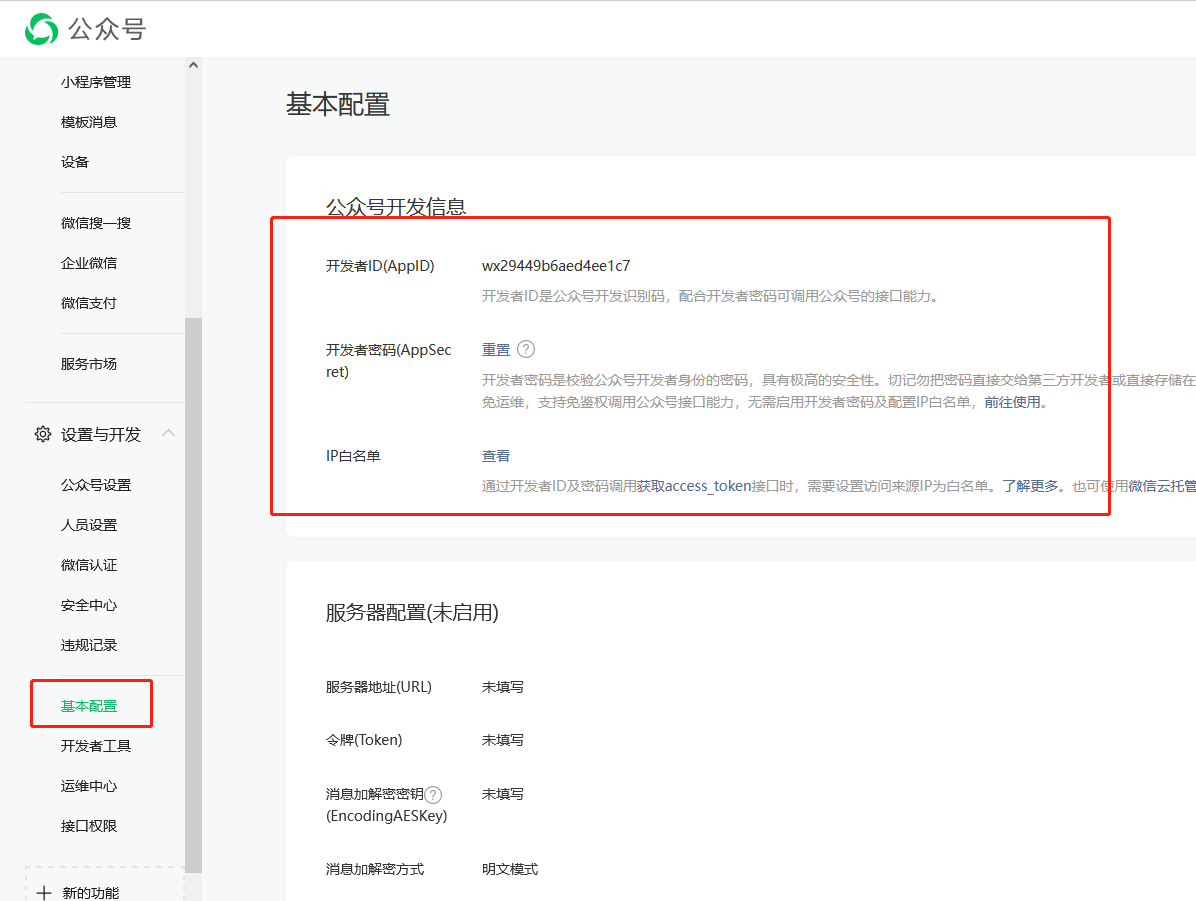 开通模板消息（添加行业 IT科技/IT软件与服务，教育/院校） 并添加访客模板 模板id（需要） 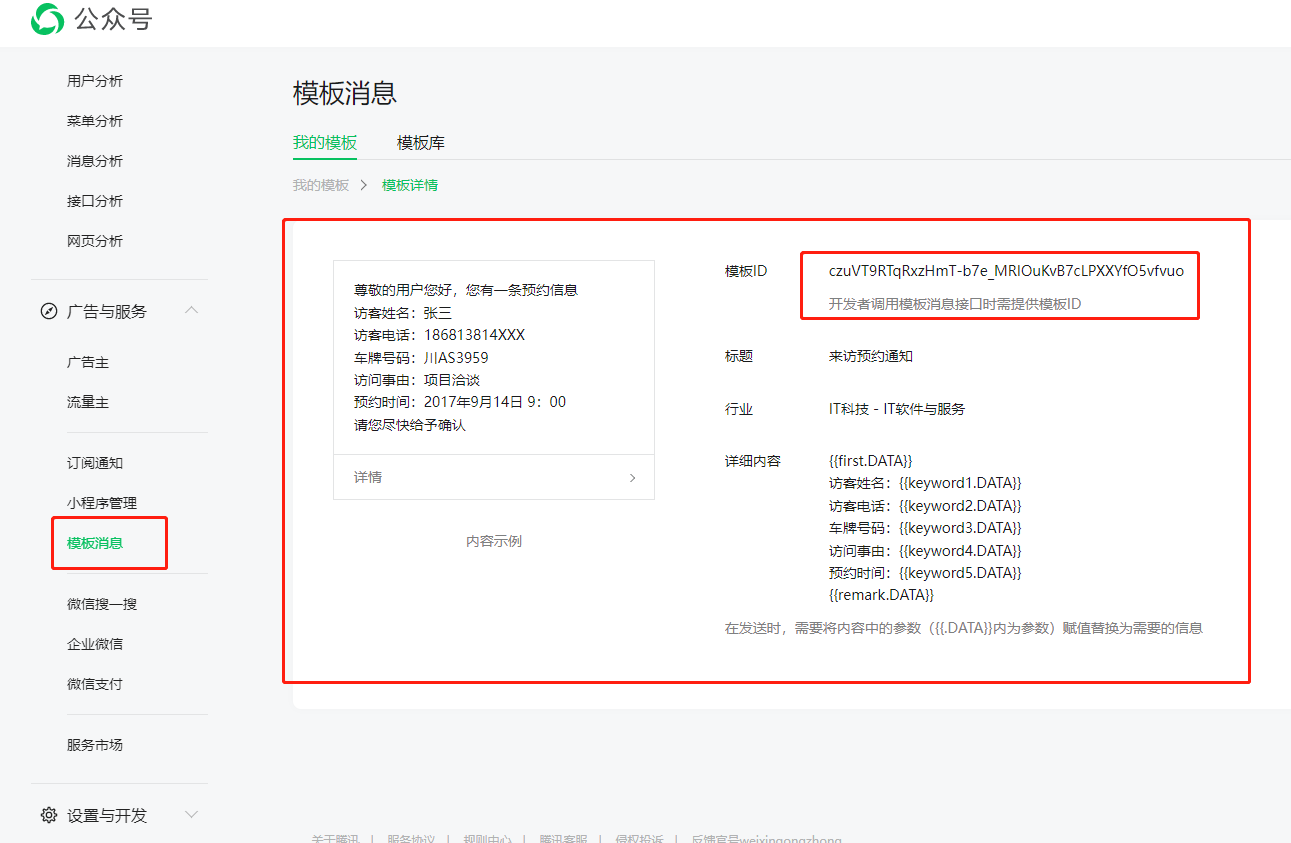 添加充值推送模板 模板id（需要） 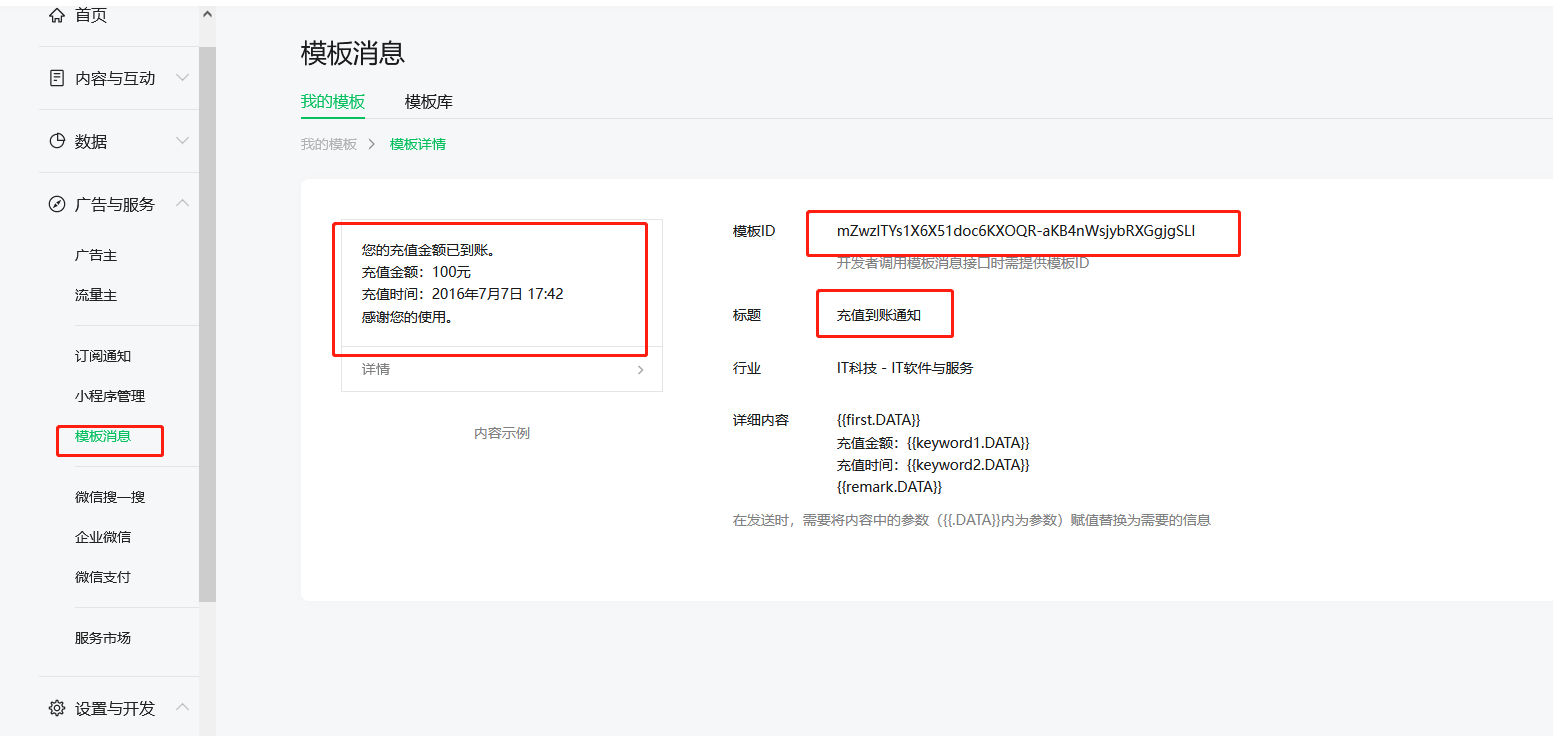 模板要与上述一致 否则推送不成功配置域名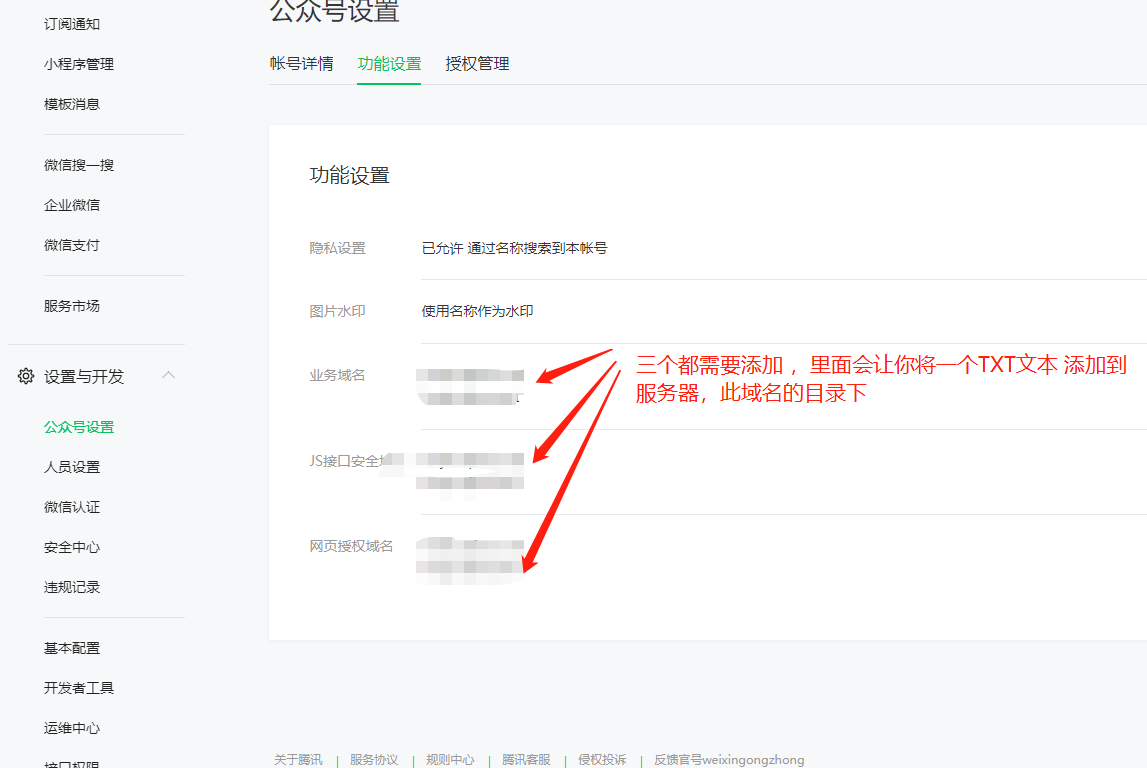 添加菜单 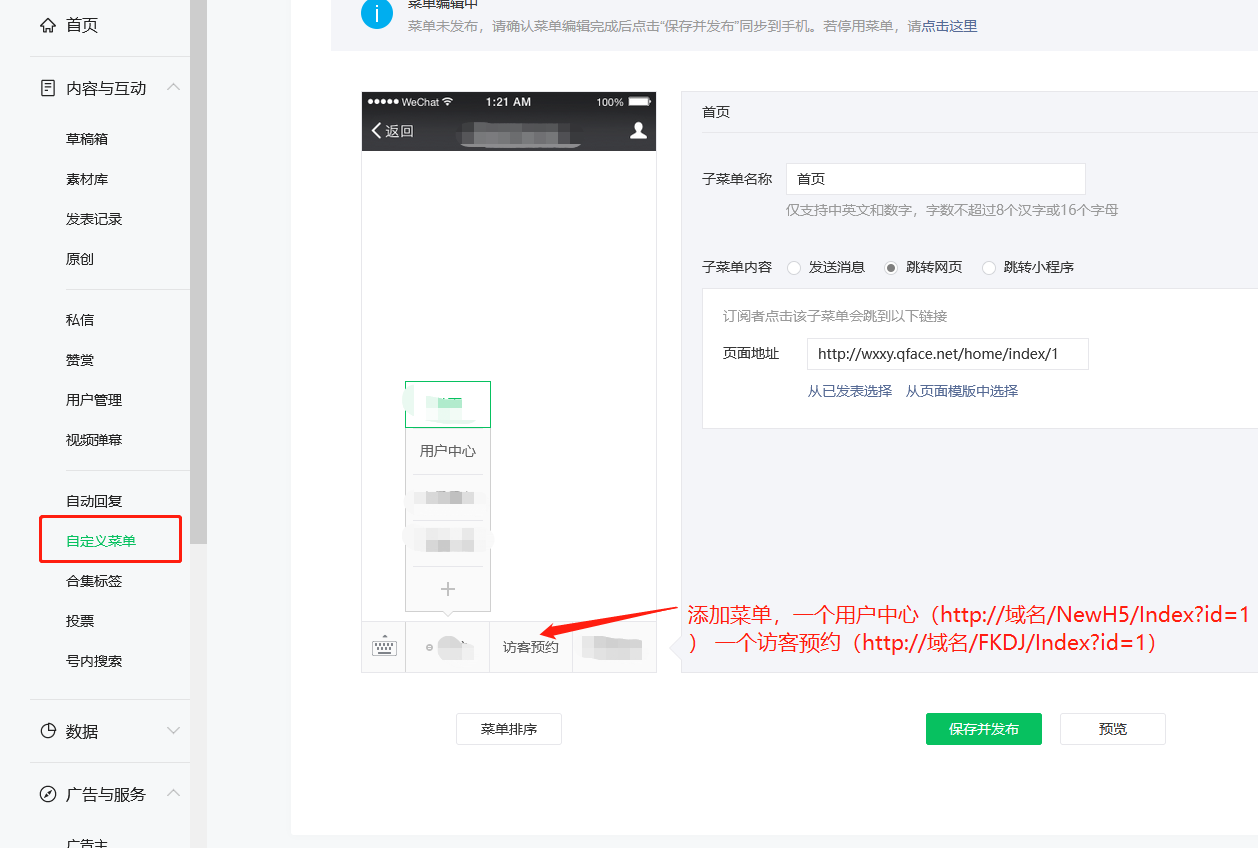 如需支付 请先申请商户号（详情请查看文档）提供商户号以及秘钥（需要）